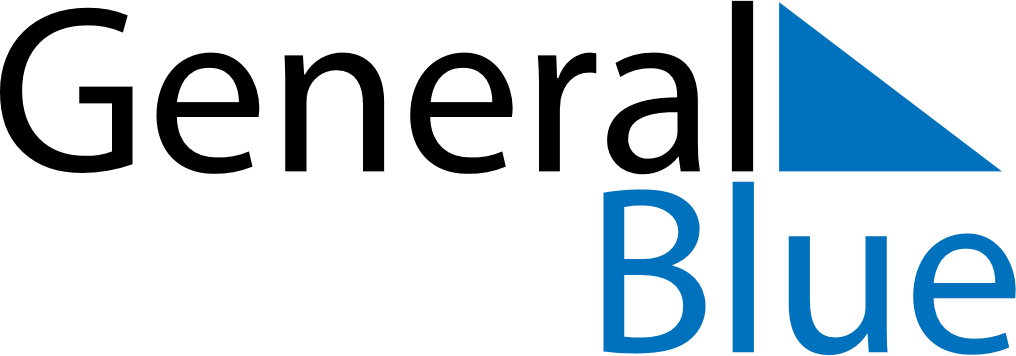 October 2023October 2023October 2023October 2023TogoTogoTogoMondayTuesdayWednesdayThursdayFridaySaturdaySaturdaySunday123456778910111213141415161718192021212223242526272828293031